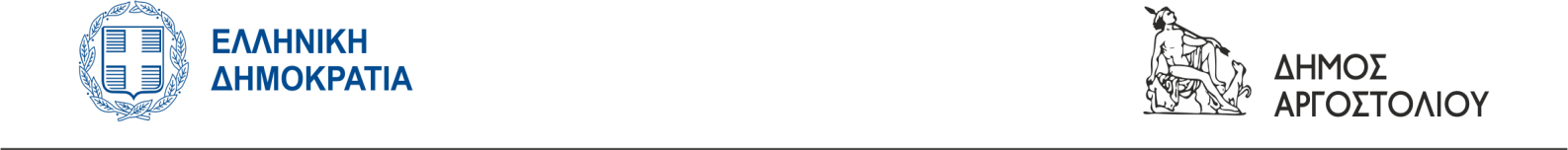 ΕΛΛΗΝΙΚΗ ΔΗΜΟΚΡΑΤΙΑ                                                 ΝΟΜΟΣ ΚΕΦΑΛΛΗΝΙΑΣ        ΔΗΜΟΣ ΑΡΓΟΣΤΟΛΙΟΥ                                                                                   Αργοστόλι 25-11-2021Δ.Ε. ΕΛΕΙΟΥ-ΠΡΟΝΝΩΝ              Θέμα: «Διεξαγωγή rapid test στην Δ.Ε. Ελειού-Πρόννων».Η Κινητή Μονάδα Υγείας του ΕΟΔΥ θα διεξάγει δωρεάν rapid test ανίχνευσης του κορωνοϊού την Παρασκευή 26-11-2021 στην Πάστρα.Όσοι πολίτες της Δ.Ε.  Ελειού Πρόννων επιθυμούν να υποβληθούν σε έλεγχο μπορούν να προσέλθουν  στο παλαιό Δημοτικό σχολείο Πάστρας από 9.00 έως 14.00 έχοντας μαζί τους τον αριθμό του κινητού τους τηλεφώνου , το ΑΜΚΑ τους ή το διαβατήριο τους οι αλλοδαποί . Ο ΑΝΤΙΔΗΜΑΡΧΟΣΝΙΚΟΛΑΟΣ ΚΟΥΡΚΟΥΜΕΛΗΣ